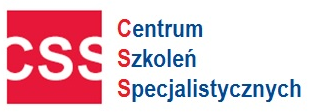 Zaproszenie na szkolenie Prawo pracy w pigułce 2018 r. – najnowsze zmiany, czas pracy urlopy, dokumentacja pracownicza - przeprowadź własny audyt przestrzegania  przepisów prawa pracyMożliwość wyboru miejsca i terminu (proszę o zakreślenie właściwej daty i miejsca)Cena: 340 brutto    299 zł brutto !!!!  PROMOCJA!!!!!Czas trwania:  9.30 – 14.30  Cena obejmuje:  serwis kawowy, lunch,  materiały szkoleniowe, certyfikat szkoleniaMożliwość organizacji szkoleń wewnętrznych na miejscu w zakładzie  !!!Prowadzący:Aleksander Kuźniar - prawnik, specjalista z zakresu praktycznego stosowania prawa pracy i ochrony danych, autor ponad 200 publikacji z zakresu prawa pracy ukazujących się na łamach takich tytułów jak: Rzeczpospolita, Monitor Prawa Pracy i Ubezpieczeń Społecznych, Monitor Księgowego, Sposób Na Płace. Autor komentarza praktycznego do Kodeksu pracy 2009, 2010, 2011, 2012, 2013, 2014, 2015, 2016, 2017 oraz komentarzy do innych ustaw z zakresu prawa pracy.KARTA ZGŁOSZENIAWarunkiem uczestnictwa w szkoleniu jest przesłanie karty zgłoszeniowej na adres email: wiedzaspecjalistyczna@wp.pl ,  poprzez fax. 17 78 52 179 lub telefonicznie 721 649 991, (17) 785 19 61Forma płatności za szkolenie – przelew 14 dni od dnia otrzymania faktury w dniu szkolenia. W przypadku rezygnacji ze szkolenia w terminie krótszym niż 3 dni przed rozpoczęciem, zgłaszający ponosi pełne koszty szkolenia.Dane niezbędne do wystawienia faktury:Zgłaszający oświadcza iż wyraża zgodę na przetwarzanie danych osobowych zgodnie z ustawą z dnia 29 sierpnia 1997 r. o ochronie danych osobowych oraz w rozumieniu ustawy z dnia 18 lipca 2002 r. o świadczeniu usług drogą elektroniczną (Dz. U. Nr 144, poz. 1204 z późniejszymi zmianami) dla celów informacyjnych i marketingowych.NIP: 813-332-02-68   REGON: 691750757                          Fax: (17) 78 52179                                 www.szkolenia-css.pl                           Prawo pracy w pigułce 2018 r. – nadchodzące zmiany, czas pracy urlopy, dokumentacja pracownicza - przeprowadź własny audyt przestrzegania  przepisów prawa pracy I. NAJNOWSZE ZMIANY W PRAWIE PRACY W 2018 r. - Brak konieczności przeprowadzania szkoleń okresowych bhp dla pracowników zatrudnionych na stanowiskach administracyjno-biurowych. - Możliwość wykonywania zadań służby bhp przez pracodawców zatrudniających do 50 pracowników. - Rozszerzenie szczególnej ochrony związanej z wypowiedzeniem umowy osobie przebywającej na urlopie macierzyńskim.- Rozszerzenie uprawnień odszkodowawczych dla pracowników poddanych mobbingowi. - Nowe roszczenie pracownika o wydanie świadectwa pracy, o którym będzie orzekał sąd pracy. - Nowe terminy na żądanie pracownika sprostowania świadectwa pracy przez pracodawcę lub sąd. - Nowe powództwo sądowe o wydanie orzeczenia zastępującego świadectwo pracy. - Nowe wykroczenie za nieterminowe wydanie pracownikowi świadectwa pracy. - Nowelizacja Kodeksu pracy w zakresie elektronicznego tworzenia i przechowywania dokumentacji pracowniczej.- Możliwość prowadzenia dokumentacji pracowniczej w formie elektronicznej. - Konieczność wypłaty wynagrodzenia przelewem bankowym.- Konieczność kontynuacji tych samych akt osobowych po ponownym zatrudnieniu pracownika w zakładzie. - Konieczność wydania pracownikowi kopii dokumentacji pracowniczej na jego żądanie. - Projekt rozporządzenia dotyczącego prowadzenia dokumentacji pracowniczej.- Konieczność zmiany akt osobowych i ich podział na 4 części. - Obowiązek umieszczania w aktach osobowych ewidencji czasu pracy oraz grafików.- Konieczność umieszczania skierowań na badania lekarskie w aktach osobowych.- Nowa część C akt osobowych będzie zawierać całość dokumentacji z zakresu czasu pracy pracownika - Nowe Kodeksy pracy i ich założenia. - Zmiany w urlopach wypoczynkowych,- Nowe rodzaje umów o pracę II. DOKUMENTACJA PRACOWNICZA 2018 r. 1. Poszukiwanie pracowników do pracy a RODO- Kiedy można zbierać CV kandydatów do pracy.- Jakich danych osobowych można wymagać od kandydatów do pracy w zakładzie.- Jakie informacje mają być zamieszczone w ogłoszeniu o wolnych stanowiskach pracy,- Jak należy przechowywać dokumentację rekrutacyjną i kto ma do niej dostęp.- Co zrobić z dokumentacją rekrutacyjną kandydata zatrudnionego do pracy, a co z pozostałymi.- Czy można przechowywać CV w części A akt osobowych pracownika.- Co zrobić w CV nadesłanymi pocztą lub przez e-mail jeżeli zakład nie prowadzi rekrutacji na wolne stanowiska pracy.3. Umowa o pracę - Przedwstępna umowa o pracę – czy warto zawrzeć i jakie są konsekwencje jej zawarcia.
- Kiedy pracownik musi podpisać umowę o pracę i czy może być to już po dniu zawarcia umowy.
- W jaki sposób zawrzeć umowę na odległość. 
- Jak prawidłowo sporządzić umowę o prace pracownika.
- Jak bardzo umowa musi być zgodna z obowiązującym wzorem umowy o pracę. 
- Czy wszystkie elementy wzoru umowy muszą być zawarte w każdej umowie.
- Jak prawidłowo określić datę sporządzenia umowy, zawarcia umowy, termin rozpoczęcia pracy i jaka ma być data przy podpisie pracownika – wszystkie daty są konieczne !!!
- Jak prawidłowo wskazać miejsce wykonywania pracy przez pracownika aby nie narazić się na odpowiedzialność przed PIP.
- Umowa na część etatu – pamiętaj o dodatkowych elementach.
- Kiedy wpisywać obiektywne przyczyny zawarcia umowy i jak to prawidłowo zrobić. 
- Jak ma wyglądać zgłoszenie do PIP umowy zawartej z obiektywnymi przyczynami.
- Jak prawidłowo sporządzić umowę na czas określony celem zastępstwa pracownika w czasie jego usprawiedliwionej nieobecności w pracy – częste błędy w umowach. 
- Czy w umowie na zastępstwo ma być wymienione nazwisko osoby zastępowanej i przyczyna jej nieobecności. 
- Czy zastępstwo może być na wycinek nieobecności pracownika lub na nie taki sam wymiar czasu pracy lub nie takie samo stanowisko.
- „Aneks” do umowy o pracę – jak prawidłowo sporządzić i co musi być zawarte w treści. 4. Przygotowanie pracowników do pracy  - Skierowanie na wstępne badania lekarskie – jak prawidłowo wypełnić?
- Czy w skierowaniu na wstępne badania można umieścić PESEL kandydata do pracy.
- Kto kieruje stażystę na wstępne badania lekarskie i jak wypełnić skierowanie stażysty.
- Jak zawierać umowy z podstawowymi jednostkami medycyny pracy na przeprowadzanie badań lekarskich pracowników.
- Rola kadr i służby bhp w wypełnianiu skierowań na profilaktyczne badania pracowników.
- Kto odpowiada w zakładzie za prawidłowość skierowań na badania.
- Czy skierowanie na badania ma być przechowywane w aktach osobowych pracownika?
- Orzeczenie lekarskie – czego wymagać od lekarza medycyny pracy. 
- Jak traktować zakaz wykonywania niektórych prac przez parownika wskazany w orzeczeniu lekarskim. 
- Badania lekarskie i szkolenia bhp trzeba powtórzyć chociaż nie upłyną jeszcze okres ich ważności?
- Czy pracownik prowadzący pojazd służbowy ma mieć badania psychotechniczne? 
- Co zrobić gdy w skierowaniu na badania nie wskazano prowadzenia samochodu służbowego lub prywatnego, a pracownik ma być wydelegowany w podróż służbową?
- Ryczałt za używanie własnego samochodu – czy konieczne są badania psychotechniczne? 
- Szkolenia bhp wstępne – na co musi zwrócić uwagę kadrowiec wpinając kartę szkolenia do akt osobowych?
- Karta szkolenie wstępnego bhp – jak ma być wypełniona i na co zwrócić szczególną uwagę.
- Zaświadczenie ze szkolenia okresowego bhp – liczne błędy i poważne konsekwencje. 5. Informacja z art. 29 § 3 Kodeksu pracy - Kiedy należy doręczyć pracownikowi informację i jak prawidłowo ją sporządzić.
- W jakim terminie i jak zmienić informację po zmianie okresu wypowiedzenia lub wymiaru urlopu wypoczynkowego pracownika. 
- Częste błędy w informacjach spowodowane zbyt szczegółowymi zapisami.
- Jaka treść informacji dla pracownika niepełnosprawnego. 6. Akta osobowe- Badania lekarskie, szkolenia bhp – oryginały czy kopie do akt osobowych?
- W której części akt umieścić świadectwa pracy i dyplomy doniesione przez pracownika w trakcie zatrudnienia.
- W której części akt umieścić porozumienie urlopowe o wykorzystaniu urlopu podczas trwania kolejnej umowy i czy jest ono obowiązkowe w formie pisemnej.
- Czy akta osobowe mogą mieć część D.
- Co zrobić ze spisem akt osobowych gdy usunięto karę porządkową pracownika z akt.
- Czy zakładać nowe akta przy ponownym zatrudnieniu pracownika po przerwie. 
- Jaki oryginały mają się znajdować w aktach osobowych.
- Czy dokumenty należy potwierdzać za zgodność przed umieszczeniem w aktach. 
- Spisy, numeracja i chronologia dokumentacji pracowniczej w aktach osobowych – jak to interpretować?
- Czy spis i numeracja może być prowadzony ołówkiem? 
- Czy w spisach akt można dokonywać zmian (korektorować)?7. Świadectwo pracy - Brak konieczności wydawania świadectw pracy po 24 miesiącach zatrudnienia. 
- Co z niewydanymi świadectwami pracy na starych zasadach – czy wydać je mimo że zmieniły się przepisy. 
- Nowy wzór świadectwa pracy – uwaga zmiana zawartości i układu informacji wskazywanych w świadectwie. 
- Jak prawidłowo wypełnić poszczególne punkty świadectwa pracy.
- Tryb uzupełniania, prostowania i wydawania odpisów świadectwa pracy.
- Czy pracodawca zawsze musi wydać odpis świadectwa pracy na żądanie pracownika.
- Wydawanie świadectw pracy – kiedy wydać by nie popełnić wykroczenia? 
- Najczęstsze błędy w treści świadectwa pracy. 
- Jak prawidłowo wskazać w świadectwie wykorzystany urlop wypoczynkowi i ten, za który wypłacono ekwiwalent pieniężny.
- Czy w świadectwie można zapisać, że zawarto porozumienie o wykorzystaniu urlopu w trakcie kolejnego zatrudnienia.
- Jak sporządzić duplikat świadectwa pracy.
- Ochrona przedemerytalna w związku z obniżeniem wieku emerytalnego w 2017 r. 8. Rozwiązanie stosunku pracy z pracownikiem - Rozwiązanie umowy o pracę za porozumieniem stron .
- Wypowiedzenie pracownikowi umowy o pracę.
- Wysłanie wypowiedzenia pocztą – kiedy następuj skuteczne doręczenie.
- Jakie przyczyny wypowiedzenia podać by nie narazić się na przywrócenie pracownika do pracy przez sąd.
- Co może stanowić podstawę dyscyplinarnego zwolnienia pracownika z pracy.
- Długotrwała choroba pracownika – jak rozwiązać umowę z art. 53 Kp.
- Kto i w obecności kogo wręcza wypowiedzenie lub rozwiązanie umowy pracownikowi. III. CZAS PRACY 2018 r.  1. Przepisy wewnątrzzakładowe - Jakie zapisy regulaminu pracy są niezbędne dla prawidłowego planowania czasu pracy
- Jak określić system i okres rozliczeniowy czasu pracy.
- Kiedy rozkład czasu pracy ustalony w regulaminie znosi obowiązek tworzenia grafików czasu pracy. 
- Jakie zapisy w regulaminie pracy dają prawo do zmiany grafików w trakcie ich obowiązywania. 2. Planowanie czasu pracy w 2018 r. - Kto ma obowiązek tworzenia harmonogramów czasu pracy.
- W jakiej formie należy sporządzić harmonogram.
- Kiedy można zmieniać harmonogram w trakcie jego obowiązywania – stanowisko PIP
- Przechowywanie harmonogramów czasu pracy.
- Harmonogram czasu pracy a rozkład czasu pracy pracownika.
- Czy trzeba tworzyć grafiki dla pracowników zatrudnionych w niepełnym wymiarze czasu pracy.
- Błędy w tworzeniu grafików dla pracowników zatrudnionych w równoważnym systemie czasu pracy.
- Najczęstsze błędy w grafikach czasu pracy.
- Odpoczynki dobowe i tygodniowe – jak prawidłowo liczyć i planować. 
- Tworzenie grafików – zajęcia praktyczne.3. Okresy rozliczeniowe a planowanie grafików- Kiedy można legalnie naruszać przeciętnie pięciodniowy tydzień pracy planując grafik.
- Kiedy należy oddać dni wolne za pracę w soboty i niedziele w okresie rozliczeniowym, a kiedy można to zgodnie z prawem zrobić w kolejnych okresach.
- Przedłużenie okresu rozliczeniowego do 12 miesięcy – co to daje przy planowaniu czasu pracy.
- Ustalanie początkowych i końcowych dat obowiązywania okresu rozliczeniowego.
- Wady i zalety długich okresów rozliczeniowych przy planowaniu czasu pracy.
- Ustalenie najkorzystniejszych okresów rozliczeniowych czasu pracy uczestników szkolenia.4. Wyjścia osobiste pracowników a grafiki- Legalne odrabianie wyjść osobistych pracowników.
- Planowanie wyjść osobistych w grafiku – czy to prawidłowe?
- Ewidencja czasu pracy w zakresie wyjść osobistych.
- Odrabianie wyjść osobistych – ćwiczenia praktyczne.
- Odliczanie wyjść osobistych z urlopu wypoczynkowego – czy to legalne?
- Wymogi formalne dla wyjścia osobistego.
- Jak udzielać wyjść osobistych gdy nie ma możliwości ich odrobienia.IV. URLOPY WYPOCZYNKOWE I OKOLICZNOŚCIOWE - Czy wniosek urlopowy musi być pisemny. 
- Jak ewidencjonować urlopy wypoczynkowe pracowników.
-  Czy można wykorzystać „połówkę” urlopu?
- Co zrobić gdy pracownik nie chce iść na urlop? – czy pracodawca może pisemnie zobowiązać pracownika do urlopu. 
- Porozumienie urlopowe przy zawieraniu kolejnej umowy – najczęstsze błędy.
- Plan urlopów czy warto posiadać i jak go sporządzać?
- Urlopy okolicznościowe – w jakim czasie od zdarzenia można udzielić i co pracownik musi wskazać we wniosku.
- Czy można żądać od pracownika załączania aktów stanu cywilnego potwierdzających uprawnienie do urlopu okolicznościowego. Niepełnosprawni - Jaką treść ma mieć wniosek pracownika niepełnosprawnego do lekarza medycyny pracy o umożliwienie wykonywania pracy nadliczbowej, w porze nocnej itd.
- Na co zwrócić szczególną uwagę w zaświadczeniu lekarza o zgodzie na wykonywanie pracy nadliczbowej, w porze nocnej w równoważnym systemie czasu pracy, w podstawowych normach czasu pracy itd.
- Czy w skierowaniu na badania profilaktyczne można informować, że pracownik jest niepełnosprawny. Powyższe szkolenie może być również zorganizowane jako szkolenie wewnętrzne w zakładzie pracy. W takim przypadku jest ono połączone z audytem dokumentacji pracowniczej.Krosno      - 25 maja 2018 r. Dębica         -  4 lipca 2018 r.  Stalowa Wola -  3 lipca 2018 r.                                             Dębica: Hotel Gold, ul. Sportowa 22 Stalowa Wola: Hotel Stal,  ul. KEN 4Krosno: Hotel Nafta, ul. Lwowska 21Rzeszów       - 29 maja 2018 r.Mielec       - 2 lipca 2018 r.Rzeszów: Hotel Hubertus, ul. Mickiewicza 5Mielec: Hotel Polski, ul. Biernackiego 12Imię i NazwiskoStanowiskoAdres e-mail:tel. kontaktowy                         …………………………………………                           Data , pieczęć  i podpis zgłaszającego   CENTRUM SZKOLEŃ SPECJALISTYCZNYCH          Tel. 721 649 991                                     mail: wiedzaspecjalistyczna@wp.pl      Ul. ZAGŁOBY 8/79, 35-305 RZESZÓW                            Tel. (17) 7851961                                   mail: szkolenia@szkolenia-css.pl   